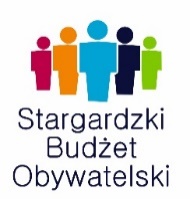 Formularz zgłoszenia projektu zadaniaw ramach Stargardzkiego Budżetu Obywatelskiego 2025Wypełnij formularz w sposób czytelny, najlepiej drukowanymi literami.Nazwa projektu/Nazwa powinna być sformułowana w taki sposób, żeby informowała o treści projektu. 
W trakcie głosowania to właśnie nazwa znajdzie się na karcie do głosowania./
Lokalizacja Imię i nazwisko autora projektu/ osoby zgłaszającej -przy współautorach Skrócony opis projektu /Opisz w kilku zdaniach na czym polega Twój projekt (max. 50 znaków) – ewentualne rozwinięcie dołącz w załączniku/
Szacowane koszty inwestycji oraz kalkulacja ewentualnych kosztów jej utrzymania 
/Oszacuj koszt realizacji projektu, uwzględnij koszt wykonania dokumentacji projektowej; Zastanów się nad szacowanymi kosztami eksploatacji.
Ostatecznego ustalenia wysokości kosztów realizacji projektu dokona Urząd. Kwota może ulec zmianie./Przewidywana grupa odbiorców /należy wskazać jakie grupy w szczególności skorzystają z efektów projektu/Korzyści wynikające z realizacji projektu /Uzasadnij, dlaczego warto zrealizować projekt, na jakie potrzeby odpowiada./ Załączniki (* Wykreślić gdy nie dotyczy)Dane współautorów projektu 
(jeżeli projekt ma więcej niż jednego autora należy podać ich imię, nazwisko, miejsce zamieszkania i nr telefonu):Oświadczam, że jestem mieszkańcem/ mieszkanką Stargardu oraz, że dane podane w formularzu są zgodne z aktualnym stanem prawnym i faktycznym.Wyrażam zgodę, aby opis mojego projektu po zaakceptowaniu został umieszczony do publicznej wiadomości m.in. na stronie www.stargard.eu, w celu zapoznania się z nim i oddania na niego głosów.		        	
                           			  ...................................................................................................  	   	 Data i podpis składającego projektInformacja o przetwarzaniu danych osobowych:Administratorem danych osobowych jest Prezydent Miasta Stargard, reprezentujący Urząd Miejski w Stargardzie z siedzibą przy ul. Czarnieckiego 17.Administrator wyznaczył inspektora ochrony danych, z którym można skontaktować się pod numerem telefonu: 
91-578-56-74 lub pisząc na adres mailowy: iod@um.stargard.pl.Dane osobowe podane przez Panią/Pana w formularzu będą przetwarzane wyłącznie w celu realizacji Stargardzkiego Budżetu Obywatelskiego, na podstawie obowiązujących przepisów prawa: tj.: ustawy o samorządzie gminnym i uchwały prawa miejscowego w związku z art. 6 ust. 1 lit c, e RODO.Odbiorcami Pani/Pana danych osobowych mogą być podmioty przetwarzające oferujące odpowiedni sprzęt oraz oprogramowanie pomagające zrealizować zakładany cel.Dane osobowe będą przetwarzane w okresie niezbędnym do realizacji celu, następnie przechowywane i niszczone zgodnie z zapisami Instrukcji kancelaryjnej i JRWA.Ma Pani/Pan prawo dostępu do swoich danych, ich sprostowania, ograniczenia przetwarzania, prawo sprzeciwu, prawo do usunięcia danych po upływie okresu przechowywania.Osoba, której dane dotyczą, ma prawo wniesienia skargi do organu nadzorczego tj.: do Prezesa Urzędu Ochrony Danych Osobowych, jeśli uzna, że przetwarzanie jej danych osobowych narusza przepisy RODO.Podanie danych osobowych jest konieczne, by zrealizować zamierzony cel. W przypadku braku wymaganych danych osobowych formularz nie zostanie przyjęty.Dane osobowe podane przez Panią/Pana nie będą podlegały zautomatyzowanemu podejmowaniu decyzji, w tym profilowaniu.…………………………………………………………………………………………………………………………………………………………………………………………………………………………………………………….Ulica i numer / rejon ulic /
nr działki, obręb/ dysponent terenu

…………………………………………………………………………………………………………………………………………………………………………….Imię i nazwisko: adres:numer telefonu:adres e-mail:
…………………………………………………………………………………………………………………………………………………………………………………………………………………………………………………
…………………………………………………………………………………………………………………………………………………………………………………………………………………………………………………
…………………………………………………………………………………………………………………………………………………………………………………………………………………………………………………
…………………………………………………………………………………………………………………………………………………………………………………………………………………………………………………
……………………………………………………………………………………………………………………………………………………………………………………………………………………………………………………………………………………………………………………………………………………………………………………………………………………………………………………………………………………………………
…………………………………………………………………………………………………………………………………………………………………………………………………………………………………………………
…………………………………………………………………………………………………………………………………………………………………………………………………………………………………………………
…………………………………………………………………………………………………………………………………………………………………………………………………………………………………………………
…………………………………………………………………………………………………………………………………………………………………………………………………………………………………………………
…………………………………………………………………………………………………………………………………………………………………………………………………………………………………………………
…………………………………………………………………………………………………………………………………………………………………………………………………………………………………………………Lista poparcia (obowiązkowo),Zgoda rodzica/ opiekuna prawnego na złożenie projektu i udział w SBO 2025* Oświadczenie o woli użyczenia nieruchomości w celu realizacji zadania w ramach SBO 2025 na terenie nie będącym w dyspozycji Gminy Miasto Stargard*Inne (np. pełny opis projektu; materiały pomocnicze tj.: mapy, projekty, zdjęcia, wizualizacje, szkice; itp.):……………………………………………………………………………………………………………………………………………..……………………………………………………………………………………………………………………………………………..……………………………………………………………………………………………………………………………………………..…………………………………………………………………………………………………………………………………………………………………………………….…………………………………………………………………………………………………………………………………………………………………………………....…………………………………………………………………………………………………………………………………………………………………………………….